Press Release
28/06/2023

MP Vikram Sahney appeals to International Cricket Council (ICC) and BCCI to add Mohali for Cricket World Cup

Vikramjit Sahney, Member of Parliament, Rajya Sabha from Punjab have appealed to International Cricket Council (ICC) and BCCI to consider Mohali for including at least one match of cricket World Cup 2023 in India during October-November.

Shri Sahney stated that he will be meeting Mr. Jay Shah, Secretary – BCCI who is also representing India on ICC Board to request him to include Mohali as one of the venues for Cricket World Cup.

Shri Sahney expressed his concerns that ten venues have been chosen such as Hyderabad, Ahmedabad, Dharamshala, Delhi, Chennai, Lucknow, Pune, Bangaluru, Mumbai and Kolkata leaving major venue like Mohali where pitch & outfield rating is stated as “very good” by ICC Grading chart.

Shri Sahney stated that cricket stadium at Mohali have excellent infrastructure and better facilities than some of the stadiums scheduled for world cup matches. Mohali has also an international airport and many five star hotels and excellent infrastructure to host World Cup matches.

He also appealed to BCCI to include Punjab Cricket Association stadium Mohali for forthcoming India-Australia Cricket series.

Shri Sahney also said that Mohali Cricket stadium holds a legacy when it comes to India hosting Cricket World Cups. It has successfully organized the historic India vs Pakistan semi-final in 2011 and semi-final of 1996 between West Indies and Australia  was also witnessed in this momentous stadium.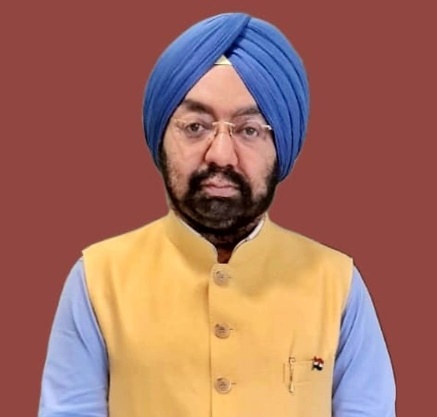 